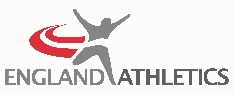 PROXY FORMENGLAND ATHLETICS LIMITED (“the Company”)ANNUAL GENERAL MEETING TO BE HELD ON Saturday 23rd October, 2021 AT 11.00amAT the Hilton Metropole, NEC, Birmingham.I,                                                                                                 being:a member of the Company entitled to attend and vote at the Annual General Meeting of the Company to be held on the above date, hereby appoint, pursuant to Article 118 of the Company’s Articles of Association (Articles), ___________________________________________or (if a named individual attendee is not specified here) the Senior Independent Director of the Company (or, in their absence,  such Director as may be determined by the Board) to be our/my proxy for the meeting and any adjournment thereof and to vote on our/my behalf. Our/my proxy is to vote in respect of the following item(s) on the agenda by placing a ‘X’ in the appropriate box below, as follows:If we/I have given no indication as to how our/my proxy is to vote in respect of any item on the agenda, he is to abstain from voting on such items.Signed .........................................................................................................In the case of a club or other organisation, the form must be signed by, or sent from an e-mail address of, the Chairperson or (Hon) Secretary or other officer of its governing committee or equivalent.  Voting entitlement will be determined with reference to the applicable category of Member set out in Schedule 1 to the Articles, a copy of which is appended to this form for ease of reference. Proxies received by post and unsigned will be rejected. Form to be posted to:  Muckle LLP, F.A.O. John Devine, Time Central, 32 Gallowgate, Newcastle upon Tyne NE1 4BF Or emailed as a scanned attachment showing the signature to: EnglandAthleticsAGM@muckle-llp.com All proxy forms must arrive by 11am on Thursday 21st October, 2021Voting entitlementThe number of registered Affiliates shall be the number recorded as at 1st August each year. __________________________Category of Member Place an ‘X’ in one box only the Chair/(Hon) Secretary/ Treasurer/Equivalent officer of the governing committee of, and being properly authorised by,                                                                                                                                                                                                                                                                                                                                                                               [                                                                                                ], a person admitted to membership of the Company by the directors a director of the CompanyAgenda Item No.:FORAGAINSTABSTAINTo approve the minutes of the previous AGM held on 10 October 2020To receive the Company’s accounts for the financial year ended 31 March, 2021 together with the reports of the Directors and of the Auditors therein N/AN/AN/ATo re-appoint the Company’s Auditors, Haysmacintyre, for the year ending 31 March 2022 and delegate agreement of remuneration to the BoardTo confirm the appointment of Gary Shaughnessy as Chairperson of the Company through to the 2024 AGMTo confirm the re-appointment of Leshia Hawkins as a Director of the Company through to the 2024 AGM Election of Director directly by Members        Clive Poyner or        Jon ClarkeSpecial resolution to approve the proposed changes to the Articles.That the regulations contained in the printed document attached to this resolution be approved and adopted as the new articles of association of the Company in substitution for, and to the exclusion of, the Company’s existing articles of association.Category of MemberVotesClub with 100 or less registered Affiliates1 voteClub with between 101 and 200 registered Affiliates2 votesClub with between 201 and 300 registered Affiliates3 votesClub with between 301 and 400 registered Affiliates4 votesClub with 401 or more registered Affiliates5 votesAny person, association or body involved in the sport of athletics or any branch thereof admitted to membership of the Company by the directors not being a club 1 voteA director of the Company1 vote